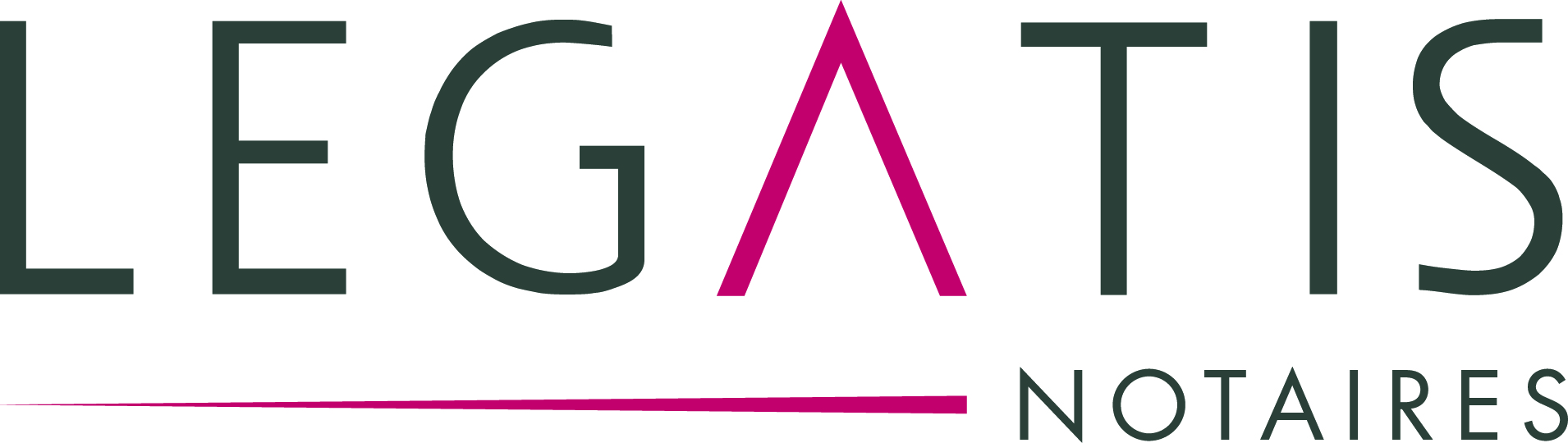 QUESTIONNAIRE SUCCESSION(Ne fournir que les pièces concernant votre situation)(1) Les contrats d’assurance vie ne font pas partie de la succession, mais certains doivent faire l’objet d’une déclaration auprès de l’administration fiscale, il s’agit des contrats dont les primes ont été versées à compter du 20 novembre 1991 et par un souscripteur (défunt) âgé de plus de 70 ans.Ces contrats sont taxés au titre des droits de succession (article 757 B du CGI) après un abattement global de 30.500 € quelque soit le nombre de contrats souscrits par l’assuré et le nombre de bénéficiaires.Si les primes versées sur la totalité des contrats d’assurance vie dépassent 30.500 €, l’abattement personnel du bénéficiaire sera utilisé et il conviendra de tenir compte de l’utilisation de cet abattement dans le cadre du règlement de la succession, sous peine de voir l’administration fiscale effectuer un redressement afin de recouvrir le complément de droits de succession et les intérêts de retard.Les droits de successions éventuels doivent être payés dans les 6 mois du décèsDéfuntImmeublesActe de décèsTitre de propriétéLivret de familleRelevé de cadastreContrat de mariageProcès-verbaux de remembrementJugement de DivorceBaux Donation entre épouxAssurance habitationTestamentNom et adresse du syndic(Biens en copropriété)Donations et successions reçuesNom et adresse du gérant ( si biens en location)Donations consentiesVentes de biens propres(idem pour le conjoint)Conjoint et HéritiersFonds de commerceNom et prénomsTitre de propriétéAdresse postaleExtrait K-BisAdresse e-mailBail des locauxNuméros de téléphoneAssurancesDate et lieu de naissanceInventaire chiffré du matérielDate et lieu de mariage ou de pacsInventaire chiffré du stockProfession3 derniers bilansCopie du livret de familleNom et adresse de l’expert-comptableActif(du défunt et de son conjointen cas de régime de communauté)PassifCaisses de retraite :Facture des frais d’obsèques - Nom et adresse - N° immatriculationou contrat obsèquesBanques, CCP,:Dernières factures - Nom et adresse- N° de compte- Eau, edf, téléphone, maison de retraite …etcAutres placementsDerniers avis d’imposition- Nom et adresse- N° de compte- Impôt sur les revenus, csg,/crds- Taxes foncières, taxe habitationContrats d’assurance-vie (1) et (2)Déclaration d’impôt sur les revenus- Nom et adresse de la compagnie- Nom et numéro du contrat(dont l’avis d’imposition non encore émis)Cartes grises des véhiculesEmprunts en coursEmployeur (si défunt toujours en activité)Aide sociale - APA- Nom et adresse- Dernier bulletin de salaireCapital décès ou allocation obsèquesFonds de solidarité- Nom et adresse de l’organisme